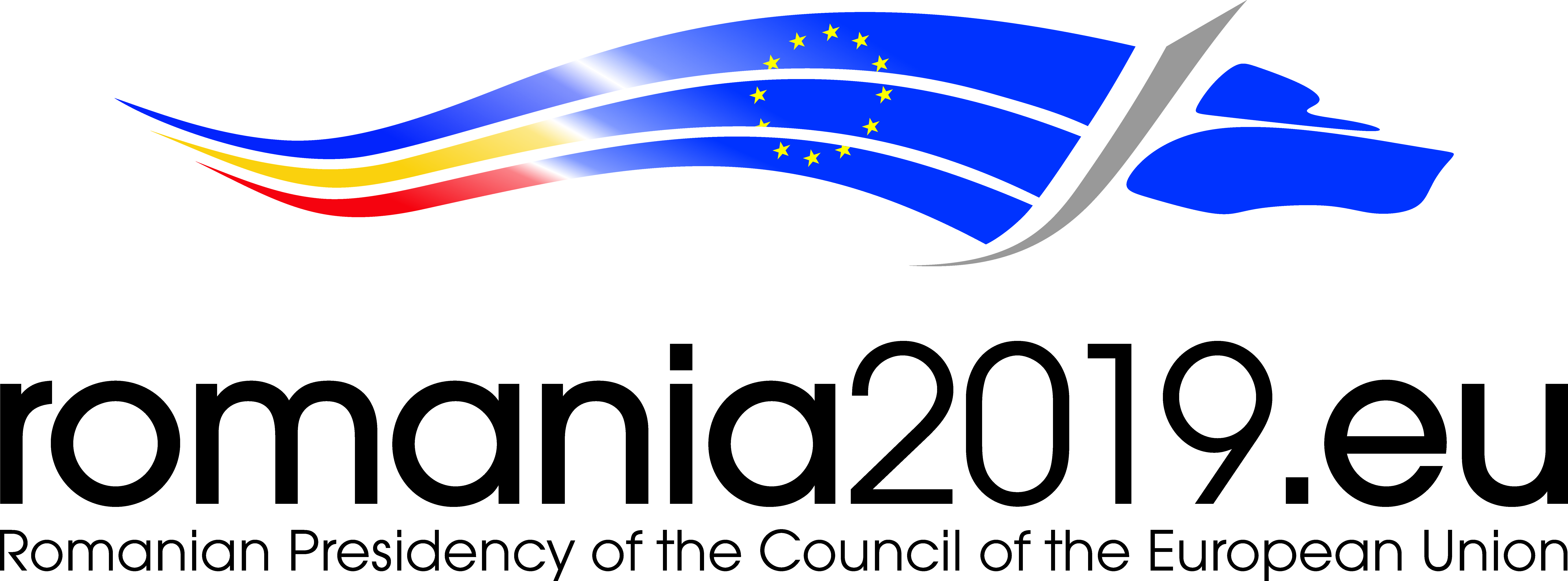 Questionnaire for the 31st Bi-annual Report of COSACPARLIAMENT/CHAMBER AND CONTACT DETAILSPlease enter the name of your Parliament/Chamber and contact details.Chapter 1 – PROSPECTS OF INTERNATIONAL TRADE RELATIONS OF THE EUROPEAN UNION; THE FUTURE OF RELATIONS BETWEEN THE EUROPEAN UNION AND THE UNITED KINGDOM IN THE CONTEXT OF BREXITSection A: Parliaments contributions to European Union trade policyHas your Parliament/Chamber scrutinised the outcome of the first anniversary of the EU-Canada CETA agreement’s entry into force, in terms of trade balance, dispute settlements and consumers ‘protection?YesNoIf yes, please specify in which areas (maximum 500 characters)Has your Parliament/Chamber discussed the impact of partnerships / trade agreements with at least one of the following countries: Australia, Chile, Israel, Japan, Mexico or South Korea?Yes, all of themYes, at least one of themNoPlease specify which one of them you have discussed and at what level, i.e. committee level, plenary level or other (maximum 500 characters)3.	Has your Parliament/Chamber scrutinized the Communication on a new Africa – Europe Alliance for Sustainable Investment and Jobs: Taking our partnership for investment and jobs to the next level (COM(2018) 643)YesNoNo, but it intends to do so4.	Has your Parliament/Chamber scrutinized the Joint Communication Connecting Europe and Asia – Building blocks for an EU Strategy (JOIN (2018) 31)YesNoNo, but it intends to do so5.	Has your Parliament/Chamber scrutinized the Free Trade Agreement with Singapore (COM(2018) 194)YesNoNo, but it intends to do so6.	Has your Parliament/Chamber assessed the implementation of EU amending Regulation 2018/825 of 30 May 2018 on protection against dumped imports from non-EU member countries and on protection against subsidised imports from non-EU member countries? YesNoNo, but it intends to do soIf yes, please elaborate (maximum 500 characters)7.	According to your Parliament/Chamber, what areas and values should the European Commission take into account and protect when identifying new trade partners and when negotiating trade agreements with them?Human rightsSocial standardsEnvironmentOtherOther, please specify (maximum 500 characters)Section B: Future commercial relations with the United States of America (USA) and the United Kingdom (UK)1	Does your Parliament/Chamber support resuming the TTIP negotiations?YesYes, under certain conditionsNoNo opinionIf yes, under certain conditions, please specify (maximum 500 characters)2	In case your Parliament/Chamber supports resuming the TTIP negotiations, what areas (production of goods, services, environment, finance, etc.) should the EU pay the highest attention to?  Do you think the CETA agreement could be a model for the EU in the above-mentioned areas?3.	Is your Parliament/Chamber in favour of free trade between the EU and the United Kingdom?YesYes, under certain conditionsNoNo opinionIf yes under certain conditions, please specify (maximum 500 characters)4.	If you wish to provide any additional information on Chapter 1, please do so below: (maximum 500 characters)Chapter 2 – THE EUROPEAN EDUCATION AREA AS A DRIVING FACTOR FOR RESHAPING AND STRENGTHENING THE SINGLE MARKETSection A: Rethinking the European education in the digital era1	Has your Parliament/Chamber assessed your national education policy with regard to the evolution of the EU labour market, in the digital era?Yes, during debateYes, in reportsYes, in resolutionsNoNo opinion2	Does your Parliament/Chamber consider that national education policies need to be further harmonized at the European level in order to obtain a comparable level of digital skills all across the EU?YesNoNo opinion3	In your Parliament/Chamber's view, does your national education policy prepare for digital entrepreneurship?YesNoNo opinion4	Have any technical aspects of the digital education (such as artificial intelligence, augmented/virtual reality) been subject to recent legislative action in your Parliament/Chamber?YesNo5.	Were the methodology aspects (such as redesigned learning space, personalized learning, curriculum) subject to legislative action in your Parliament/Chamber?YesNoOther actionIf other action, please specify (maximum 500 characters)6.	According to your Parliament/Chamber, are there any obstacles, in your national education legislation, that prevent it from being flexible and adapting to the rapid evolution of the digital society?YesYes, under certain conditionsNoNo opinionIf yes under certain conditions, please specify (maximum 500 characters) Section B: European Education Area and the future education policies1.	What is the position of your Parliament/Chamber on the most appropriate level of responsibility for the future education policies?National onlyNational with EU supportShared competenceExclusive European Union competenceNo opinion2.	Has your Parliament/Chamber scrutinized the Commission Communication Building a stronger Europe: the role of youth, education and culture policies (COM(2018)268)?YesNoNo, but it intends to do so3.	Has your Parliament/Chamber scrutinized the Commission Communication Connecting and Empowering young people: a new EU Youth Strategy (COM(2018)269)?YesNoNo, but it intends to do so4.	Has your Parliament/Chamber identified the obstacles for the mutual recognition of diplomas? YesNoNo opinionIf yes, please summarise briefly the position of your Parliament/Chamber: (maximum 500 characters)5.	According to your Parliament/Chamber positions, would the European Education Area contribute to a stronger and competitive Union?YesNoNo opinionIf yes, please explain briefly why (maximum 500 characters)6.	Please list the main three policy areas that need special attention in order to make the EU the world leader in terms of education and skills and to transform the Single Market into an area where the most innovative companies and start-ups meet the best qualified workforce?7.	If you wish to provide any additional information on Chapter 2, please do so below: (maximum 500 characters)Chapter 3 – ECONOMY BASED ON INNOVATION, TECHNOLOGICAL PROGRESS AND SOCIAL IMPACT; THE ROLE OF PARLIAMENTS IN FOSTERING THE "NEW ECONOMY" OF THE EUSection A: Adapting Law-making to technological progress1.	Does your Parliament/Chamber have specialised committees with exclusive mandate on new technologies?YesNo2.	Has your Parliament/Chamber assessed the development of the new technologies and the related new economic business models (patterns) with regard to the law-making process?YesNoNo opinion3.	Does Parliament/Chamber consider that the EU legislation encourages the new-technology start-ups and innovative companies?YesNoNo opinion4.	Do you consider that the EU legislation protects the EU citizens from the intrusive new technologies and the parliamentary work matches their expectations to benefit from technological progress?YesNoNo opinionPlease explain your answer (maximum 500 characters)5.	Has your Parliament/Chamber assessed the increasing technological progress impact on the labour market, job creation and social standards protection?YesNoNo opinionIf yes or other, please explain (maximum 500 characters)6.	In your Parliament/Chamber’s opinion, do the public consultation respond to the regulatory needs of the technological progress?YesNoNo opinionPlease describe briefly (maximum 200 characters)Section B: Adapting subsidiarity and proportionality check to technological progress and disruptive technologies1.	Is subsidiarity relevant if regulating new technologies, new economic models and technological progress, in general, at the EU level? YesNo, a new approach or new procedures are requiredNo opinionPlease elaborate (maximum 500 characters)2.	According to your Parliament/Chamber, what is the most appropriate level for regulating the ever-growing technological progress?National levelShared competenceExclusive European Union competenceNo opinionPlease elaborate, if necessary (maximum 500 characters)3.	Are there any policy areas that need to be treated only at EU level or only at national level?4.	Does your Parliament/Chamber use digital platforms to communicate important EU related issues?YesNo5.	Does your Parliament/Chamber use IPEX for exchanging subsidiarity scrutiny? YesNo6.	At what stage does your Parliament/Chamber upload information on the dossiers/dossier page of proposals that are subject to subsidiarity checks in your Parliament/Chamber (multiple answers are possible)? When the subsidiarity scrutiny begins in your Parliament/ChamberWhen a decision is taken (on committee level or other)When a final decision is taken (either to adopt a reasoned opinion or a decision that the proposal is in compliance with the principle of subsidiarity)Other, please specify7.	Which stage does your Parliament/Chamber deem the earliest possible for uploading information? When the subsidiarity scrutiny begins in your Parliament/ChamberWhen a decision is taken (on committee level or other)When a final decision is taken (either to adopt a reasoned opinion or a decision that the proposal is in compliance with the principle of subsidiarity)Other, please specify8.	Does your Parliament/Chamber contact IPEX correspondents from other national Parliaments in order to get information on the scrutiny status of European draft proposals in their parliaments? YesNo9.	Would your Parliament/Chamber find it useful to find on the national scrutiny pages of a certain dossier the draft opinions of the specialized committees? YesNo10.	Does your Parliament/Chamber use IPEX for uploading general scrutiny information? YesNo11.	Does your Parliament/Chamber think that the symbols used by IPEX for describing the stage of the general scrutiny are ... Clear and usefulNot clear enoughDifficult to understand and useOther, please specify12.	At what stage of the general scrutiny does your Parliament/Chamber start uploading information into IPEX? (maximum 500 characters)13.	How would see an improvement in the use of symbols for general scrutiny? (maximum 500 characters)14.	Would your Parliament/Chamber find it useful to find on the national scrutiny pages of a certain dossier the draft opinions of the specialized committees?  YesNo15.	If you wish to provide any additional information on Chapter 3, please do so below: (maximum 500 characters)*	**Contact person :Tel:E-mail: